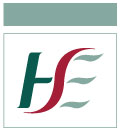 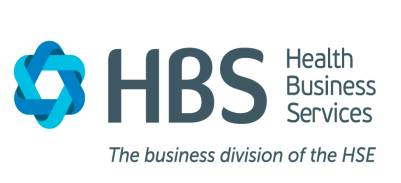 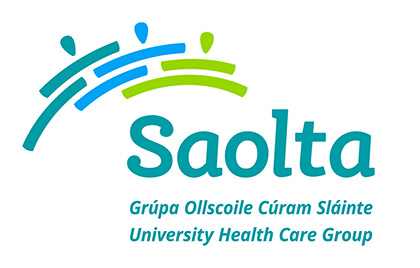 GVII Project ManagerMayo University HospitalJob Specification and Terms and Conditions Temporary Project Manager, Mayo University Hospital Grade VIITerms and Conditions of EmploymentJob Title and GradeGrade VII Project Manager (Quality Projects) - (Specified purpose contract for 6 months)Grade Code 0582Campaign ReferenceHBS05769Closing Date28th February 2018 @ 12 Noon Proposed Interview Date Week Commencing 2nd April 2018Taking up AppointmentA start date will be indicated at job offer stage. Organisational AreaMayo University Hospital (MUH), Saolta University Healthcare Group.Location of PostMayo University Hospital, Castlebar, Co. Mayo.A panel may be created for GVII Project Manager. Mayo University Hospital, from which permanent and specified purpose vacancies of full or part time duration may be filled.Informal EnquiriesMs Catherine Donohoe, General Manager, Mayo University Hospital.  Email: catherine.donohoe@hse.ieTel 094 9042329Details of ServiceMUH Project Manager (Quality Projects) role required to coordinate and oversee current projects at MUH.This dedicated project manager will be required to link with stakeholders internally and with Estates overseeing the activities of major projects to include all steps necessary to ensure that projects are delivered successfully and on time.The post holder will maintain a reporting relationship to the General Manager, MUH.The role of a Project Manager MUHAn efficient and effective Project Manager is a fundamental requirement of any successful project management approach. It ensures that all developments/projects are appropriately planned and implemented in a managed and systematic way.  Methodology: Act as a central point for approved project methodology, lessons learned and best practice to enable successful project delivery of work to agreed time, cost and quality requirements. Governance: Drive and oversee developments at a local level and ensure that the project working groups and project teams, reporting into the General Manager, MUH.Delivery support: Assist project teams to deliver on an agreed scope of work and timelines by providing advice, suggestions and developing required team competencies.Oversight and Accountability: Monitor and review project status, collate and report on performance.Saolta University Health Care Group is one of seven new hospital groups announced by the then Minister for Health, Dr. James Reilly TD in May, 2013, as part of a re-organisation of public hospitals into more efficient and accountable hospital groups that will deliver improved outcomes for patient. The Saolta University Health Care Group comprises of 7 hospitals:Letterkenny University HospitalSligo University HospitalMayo University HospitalRoscommon University HospitalPortiuncula University HospitalMerlin Park University Hospital GalwayUniversity Hospital GalwayThe Group has one overall Group Management Team, turnover of €820 million and operates with 1,781 beds and staffing of 8,454 WTE (9,737 headcount) in June 2016.The objectives of the groups are to:Achieve the highest standard of quality and uniformity in care across the groupDeliver cost effective hospital care in a timely and sustainable mannerEncourage and support clinical and managerial leadersEnsure high standards of governance, both clinical and corporate and recruit and retain high quality nurses, NCHDs, consultants, allied health professionals and administrators in all our hospitals.There is an evolving Group governance structure with 4 Clinical Directorates which manage the clinical specialities across each site:MedicinePerioperativeDiagnostics Women and Children’sEach Directorate has a set of key performance indicators to improve quality, drive performance, and ensure efficiency.The Group provides a range of high quality services for the catchment areas it serves and GUH is a designated supra-regional cancer service provider meeting the needs of all the counties along Western seaboard and towards the midlands from Donegal to North Tipperary.Saolta University Health Care Group aims to meet its service plan targets. Its priority is to implement the national clinical care programmes across the Group and establish a performance management culture with the development of Key Performance Indicators.
Mayo University Hospital provides acute general hospital services to the population of 130,552 in Co. Mayo and a proportion of the populations of West Roscommon, North Galway and South/West Sligo. Mayo University Hospital is an integral part of Saolta Group since August 2013Mayo University Hospital has strong linkages with Mayo Medical Academy developed in partnership with NUIG and GMIT for training of doctorsCentre of Nurse and Midwifery Education – GMIT Castlebar, Mayo Clinical Support Services i.e. Physiotherapy, Speech & Language, Occupational Therapy,Dietetics,Laboratory, Pharmacy and Social Work Departments have formal links with the University of Limerick and is a core placement site for UL Physiotherapy students.The Project Manager (Quality Projects) role is required to coordinate and oversee current projects at MUH.This dedicated project manager will be required to link with stakeholders internally and with Estates overseeing the activities of major projects to include all steps necessary to ensure that projects are delivered successfully and on time.The post holder will maintain a reporting relationship to the General Manager, MUH.The role of a Project Manager MUHAn efficient and effective Project Manager is a fundamental requirement of any successful project management approach. It ensures that all developments/projects are appropriately planned and implemented in a managed and systematic way.  Methodology: Act as a central point for approved project methodology, lessons learned and best practice to enable successful project delivery of work to agreed time, cost and quality requirements. Governance: Drive and oversee developments at a local level and ensure that the project working groups and project teams, report into the General Manager, MUH
Delivery support: Assist project teams to deliver on an agreed scope of work and timelines by providing advice, suggestions and developing required team competencies.Oversight and Accountability: Monitor and review project status, collate and report on performance.Our Academic Partner is the National University of Ireland, Galway and we are developing further international partnerships in the UK and the USA”Mission StatementPatients are at the heart of everything we do. Our mission is to provide high quality and equitable services for all by delivering care based on excellence in clinical practice, teaching, and research, grounded in kindness, compassion and respect, whilst developing our staff and becoming a model employer.OUR VISION STATEMENT Our Vision is to build on excellent foundations already laid, further developing and integrating our Group, fulfilling our role as an exemplar, and becoming the first Trust in Ireland.OUR GUIDING VALUES   Respect - We aim to be an organisation where privacy, dignity, and individual needs are respected, where staff are valued, supported and involved in decision-making, and where diversity is celebrated, recognising that working in a respectful environment will enable us to achieve more. Compassion - we will treat patients and family members with dignity, sensitivity and empathy.Kindness - whilst we develop our organisation as a business, we will remember it is a service, and treat our patients and each other with kindness and humanity. Quality – we seek continuous quality improvement in all we do, through creativity, innovation, education and research. Learning - we will nurture and encourage lifelong learning and continuous improvement, attracting, developing and retaining high quality staff, enabling them to fulfil their potential. Integrity - through our governance arrangements and our value system, we will ensure all of our services are transparent, trustworthy and reliable and delivered to the highest ethical standards, taking responsibility and accountability for our actions. Teamworking – we will engage and empower our staff, sharing best practice and strengthening relationships with our partners and patients to achieve our Mission. Communication - we aim to communicate with patients, the public, our staff and stakeholders, empowering them to actively participate in all aspects of the service, encouraging inclusiveness, openness, and accountability.These Values shape our strategy to create an organisational culture and ethos to deliver high quality and safe services for all we serve and that staff are rightly proud of. Reporting RelationshipReports to the General Manager, Mayo University HospitalPurpose of the Post The purpose of the Project Manager Grade VII role is to support the General Manager in coordinating and overseeing of current and future projects at MUH.
To ensure that projects are implemented and are delivered to cost, time and quality requirements through the application of the required standards, frameworks, tools and processes.Principal Duties and ResponsibilitiesThe person holding this post is required to support the principle that the care of the patient comes first at all times and will approach their work with the flexibility and enthusiasm necessary to make this principle a reality for every patient to the greatest possible degreeMaintain throughout the Group’s awareness of the primacy of the patient in relation to all hospital activities.Performance management systems are part of role and you will be required to participate in the Group’s performance management programmeThe role of the Project Manager can be outlined as follows:Project Management:Implement robust project management methodology and processes to enable successful project performance and deliveryWorks with the Project Sponsor and all key stakeholders to define project requirements and scopeDevelop and manage the project plans on various projects as they ariseManage and control project scope and project teamsIdentify and manage resources and funding assigned to the projects, where appropriateEnsures that required supports are available to enable successful delivery of the projectManages the progress and completion of all project tasks and activitiesEnsure project is delivered to agreed quality standardsManage all aspects of programme/project delivery through the full lifecycle from initiation to closureManage the project budget, where appropriateProject reporting:Report on project progress to the General Manager, Mayo University Hospital and other Project Teams, as appropriate.
Communications/ stakeholder management: Ensure that highly effective communication mechanisms and processes are in place to manage, motivate and influence multiple project stakeholdersDemonstrate pro-active commitment to all communications with internal and external stakeholdersStrategic vision and healthcare insights: Provide knowledge, experience and insight of Irish and international health care and policy systems to look strategically at challenges and issues that may ariseKPI’sThe identification and development of Key Performance Indicators (KPIs) which are congruent with the Hospital’s service plan targets.The development of Action Plans to address KPI targets.Driving and promoting a Performance Management culture.In conjunction with line manager assist in the development of a Performance Management system for your profession.The management and delivery of KPIs as a routine and core business objective.PLEASE NOTE THE FOLLOWING GENERAL CONDITIONS:Employees must attend fire lectures periodically and must observe fire orders.All accidents within the Department must be reported immediately.Infection Control Policies must be adhered to.In line with the Safety, Health and Welfare at Work Act, 2005 all staff must comply with all safety regulations and audits.In line with the Public Health (Tobacco) (Amendment) Act 2004, smoking within the Hospital Buildings is not permitted.Hospital uniform code must be adhered to.Provide information that meets the need of Senior Management.To support, promote and actively participate in sustainable energy, water and waste initiatives to create a more sustainable, low carbon and efficient health service.Standards, policies, procedures & legislationHave a working knowledge of the Health Information and Quality Authority (HIQA) Standards as they apply to the role for example, Standards for Healthcare, National Standards for the Prevention and Control of Healthcare Associated Infections, Hygiene Standards etc. and comply with associated HSE protocols for implementing and maintaining these standards as appropriate to the roleThe management of Risk, Infection Control, Hygiene Services and Health & Safety is the responsibility of everyone and will be achieved within a progressive, honest and open environment. The post holder must be familiar with the necessary education, training and support to enable them to meet this responsibility. The post holder has a duty to familiarise themselves with the relevant Organisational Policies, Procedures & Standards and attend training as appropriate in the following areas:Continuous Quality Improvement InitiativesDocument Control Information Management SystemsRisk Management Strategy and PoliciesHygiene Related Policies, Procedures and StandardsDecontamination Code of PracticeInfection Control PoliciesSafety Statement, Health & Safety Policies and Fire ProcedureData Protection and confidentiality PoliciesThe post holder is responsible for ensuring that they become familiar with the requirements stated within the Risk Management Strategy and that they comply with the Group’s Risk Management Incident/Near miss reporting Policies and Procedures.The post holder is responsible for ensuring that they comply with hygiene services requirements in your area of responsibility.  Hygiene Services incorporates environment and facilities, hand hygiene, catering, cleaning, the management of laundry, waste, sharps and equipment.The post holder must foster and support a quality improvement culture through-out your area of responsibility in relation to hygiene services.It is the post holders’ specific responsibility for Quality & Risk Management, Hygiene Services and Health & Safety this will be clarified to you in the induction process and by your line manager.The post holder must take reasonable care for his or her own actions and the effect that these may have upon the safety of others.The post holder must cooperate with management, attend Health & Safety related training and not undertake any task for which they have not been authorised and adequately trained.The post holder is required to bring to the attention of a responsible person any perceived shortcoming in our safety arrangements or any defects in work equipment.It is the post holder’s responsibility to be aware of and comply with the  Health Care Records Management/Integrated Discharge Planning (HCRM / IDP) Code of Practice.The above Job Description is not intended to be a comprehensive list of all duties involved and consequently, the post holder may be required to perform other duties as appropriate to the post which may be assigned to him/her from time to time and to contribute to the development of the post while in office.  Eligibility CriteriaQualifications and/ or experienceThis campaign is confined to staff who are currently employed by the HSE, TUSLA, other statutory health agencies, or a body which provides services on behalf of the HSE under Section 38 of the Health Act 2004 as per Workplace Relations Commission agreement -161867Eligible applicants will be those who on the closing date for the competition:andCandidates must possess the requisite knowledge and ability, including a high standard of suitability, for the proper discharge of the officeHealthA candidate for and any person holding the office must be fully competent and capable of undertaking the duties attached to the office and be in a state of health such as would indicate a reasonable prospect of ability to render regular and efficient service. CharacterEach candidate for and any person holding the office must be of good characterAgeAge restrictions shall only apply to a candidate where he/she is not classified as a new entrant (within the meaning of the Public Service Superannuation Act, 2004). A candidate who is not classified as a new entrant must be under 65 years of age on the first day of the month in which the latest date for receiving completed application forms for the office occurs.Post specific RequirementsCandidates must at the latest date of application Have significant experience of implementing and managing complex change or quality improvement projects within the Health Sector.
Have experience of working in a project management role.Have relevant experience of engaging with senior stakeholders and management as relevant to this role Skills, competencies and/or knowledgeProfessional Knowledge & ExperienceDemonstrate:Knowledge of the issues, developments and current thinking on best practice in relation to project managementAn understanding of the challenges of leading a complex change project with significant technology, process, clinical change, interdependencies and challengesAn understanding of the services provided by the Hospital GroupCommunications & Interpersonal SkillsDemonstrate:Effective  verbal communication skills, delivering complex information clearly, concisely and confidentlyExcellent written communication skills including strong report writing and presentation skillsExcellent communication and interpersonal skills in order to deal effectively with a wide range of stakeholders. Planning & Organising and Delivery of ResultsDemonstrate:The ability to successfully manage a range of different projects and work activities concurrently,  utilising computer technology effectively and assigning work to others as appropriate to meet strict deadlinesThe ability to proactively identify areas for improvement and to develop practical solutions for their implementationThe ability to embrace change and adapt local work practices accordingly by finding practical ways to make policies work, ensuring the team knows how to action changesThe ability to use resources effectively, challenging processes to improve efficiencies where appropriateEvaluating Information, Problem Solving & Decision MakingDemonstrate:Excellent analytical, problem solving and decision making skillsThe ability to quickly grasp and understand complex issues and the impact on service deliveryThe ability to confidently explain the rationale behind decision when faced with oppositionAbility to make sound decisions with a well-reasoned rationale and to stand by theseInitiative in the resolution of complex issuesBuilding and Maintaining Relationships including Teamwork & Leadership SkillsDemonstrate:The ability to build and maintain relationships with colleagues and other stakeholders  and to achieve results through collaborative workingThe ability to work both independently and collaboratively within a dynamic team and multi stakeholder environmentThe ability to lead the team by example, coaching and supporting individuals as required.Flexibility, adaptability and openness to working effectively in a changing environmentCommitment to a Quality ServiceDemonstrate:Evidence of incorporating the needs of the service user into service delivery Evidence of practicing and promoting a strong focus on delivering high quality customer service for internal and external customersCommitment to developing own knowledge and expertiseEvidence of setting high standards of performance for self and others, ensuring accurate attention to detail and consistent adherence to procedures and current standards within area of responsibilityCampaign Specific Selection ProcessRanking/Shortlisting/ InterviewA ranking and or short-listing exercise may be carried out on the basis of information supplied in your application form.  The criteria for ranking and or short-listing are based on the requirements of the post as outlined in the eligibility criteria and skills, competencies and/or knowledge section of this job specification.  Failure to include information regarding these requirements may result in you not being called forward to the next stage of the selection process.  Those successful at the ranking stage of this process (where applied) will be placed on an order of merit and will be called to interview in ‘bands’ depending on the service needs of the organisation.Code of PracticeThe Health Service Executive / Public Appointments Service will run this campaign in compliance with the Code of Practice prepared by the Commission for Public Service Appointments (CPSA). The Code of Practice sets out how the core principles of probity, merit, equity and fairness might be applied on a principle basis. The Code also specifies the responsibilities placed on candidates, facilities for feedback to applicants on matters relating to their application when requested, and outlines procedures in relation to requests for a review of the recruitment and selection process and review in relation to allegations of a breach of the Code of Practice.  Additional information on the ’s review process is available in the document posted with each vacancy entitled “Code of Practice, information for candidates”.Codes of practice are published by the CPSA and are available on www.hse.ie/eng/staff/jobs in the document posted with each vacancy entitled “Code of Practice, information for candidates” or on www.cpsa.ie.The reform programme outlined for the Health Services may impact on this role and as structures change the job description may be reviewed.This job description is a guide to the general range of duties assigned to the post holder. It is intended to be neither definitive nor restrictive and is subject to periodic review with the employee concerned.The reform programme outlined for the Health Services may impact on this role and as structures change the job description may be reviewed.This job description is a guide to the general range of duties assigned to the post holder. It is intended to be neither definitive nor restrictive and is subject to periodic review with the employee concerned.Tenure This appointment is specified purpose for 6 months and is whole-time. The post is pensionable. A panel may be created from which permanent and specified purpose vacancies of full or part time duration may be filled. The tenure of these posts will be indicated at “expression of interest” stage. Appointment as an employee of the Health Service Executive is governed by the Health Act 2004 and the Public Service Management (Recruitment and Appointments) Act 2004 and Public Service Management (Recruitment and Appointments) Amendment Act 2013.Remuneration The salary scale for the post is: €48,495, €49,678, €51,064, €52,452, €53,847, €55,091, €56,359, €57,592, €58,816, €60,926, €63,041 LSIs (01/01/2018 LRA)Working WeekThe standard working week applying to the post is 37 hours  Circular 003-2009 “Matching Working Patterns to Service Needs (Extended Working Day / Week Arrangements); Framework for Implementation of Clause 30.4 of Towards 2016” applies. Under the terms of this circular, all new entrants and staff appointed to promotional posts from Dec 16th 2008 will be required to work agreed roster / on call arrangements as advised by their line manager. Contracted hours of work are liable to change between the hours of  over seven days to meet the requirements for extended day services in accordance with the terms of the Framework Agreement (Implementation of Clause 30.4 of Towards 2016).Annual LeaveThe annual leave associated with the post will be confirmed at job offer stage.SuperannuationThis is a pensionable position with the HSE. The successful candidate will upon appointment become a member of the appropriate pension scheme.  Pension scheme membership will be notified within the contract of employment.  Members of pre-existing pension schemes who transferred to the HSE on  pursuant to Section 60 of the Health Act 2004 are entitled to superannuation benefit terms under the HSE Scheme which are no less favourable to those which they were entitled to at ProbationEvery appointment of a person who is not already a permanent officer of the Health Service Executive or of a Local Authority shall be subject to a probationary period of 12 months as stipulated in the Department of Health Circular No.10/71.Infection ControlHave a working knowledge of Health Information and Quality Authority (HIQA) Standards as they apply to the role for example, Standards for Healthcare, National Standards for the Prevention and Control of Healthcare Associated Infections, Hygiene Standards etc.Health & SafetyIt is the responsibility of line managers to ensure that the management of safety, health and welfare is successfully integrated into all activities undertaken within their area of responsibility, so far as is reasonably practicable. Line managers are named and roles and responsibilities detailed in the relevant Site Specific Safety Statement (SSSS). Key responsibilities include:Developing a SSSS for the department/service, as applicable, based on the identification of hazards and the assessment of risks, and reviewing/updating same on a regular basis (at least annually) and in the event of any significant change in the work activity or place of work.Ensuring that Occupational Safety and Health (OSH) is integrated into day-to-day business, providing Systems Of Work (SOW) that are planned, organised, performed, maintained and revised as appropriate, and ensuring that all safety related records are maintained and available for inspection.Consulting and communicating with staff and safety representatives on OSH matters.Ensuring training needs assessment (TNA) is undertaken for employees, facilitating their attendance at statutory OSH training, and ensuring records are maintained for each employee.Ensuring that all incidents occurring within the relevant department/service are appropriately managed and investigated in accordance with HSE procedures.Seeking advice from health and safety professionals through the National Health and Safety Function Helpdesk as appropriate.Reviewing the health and safety performance of the ward/department/service and staff through, respectively, local audit and performance achievement meetings for example.Note: Detailed roles and responsibilities of Line Managers are outlined in local SSSS. 